Trenching by the Numbers – Toolbox Training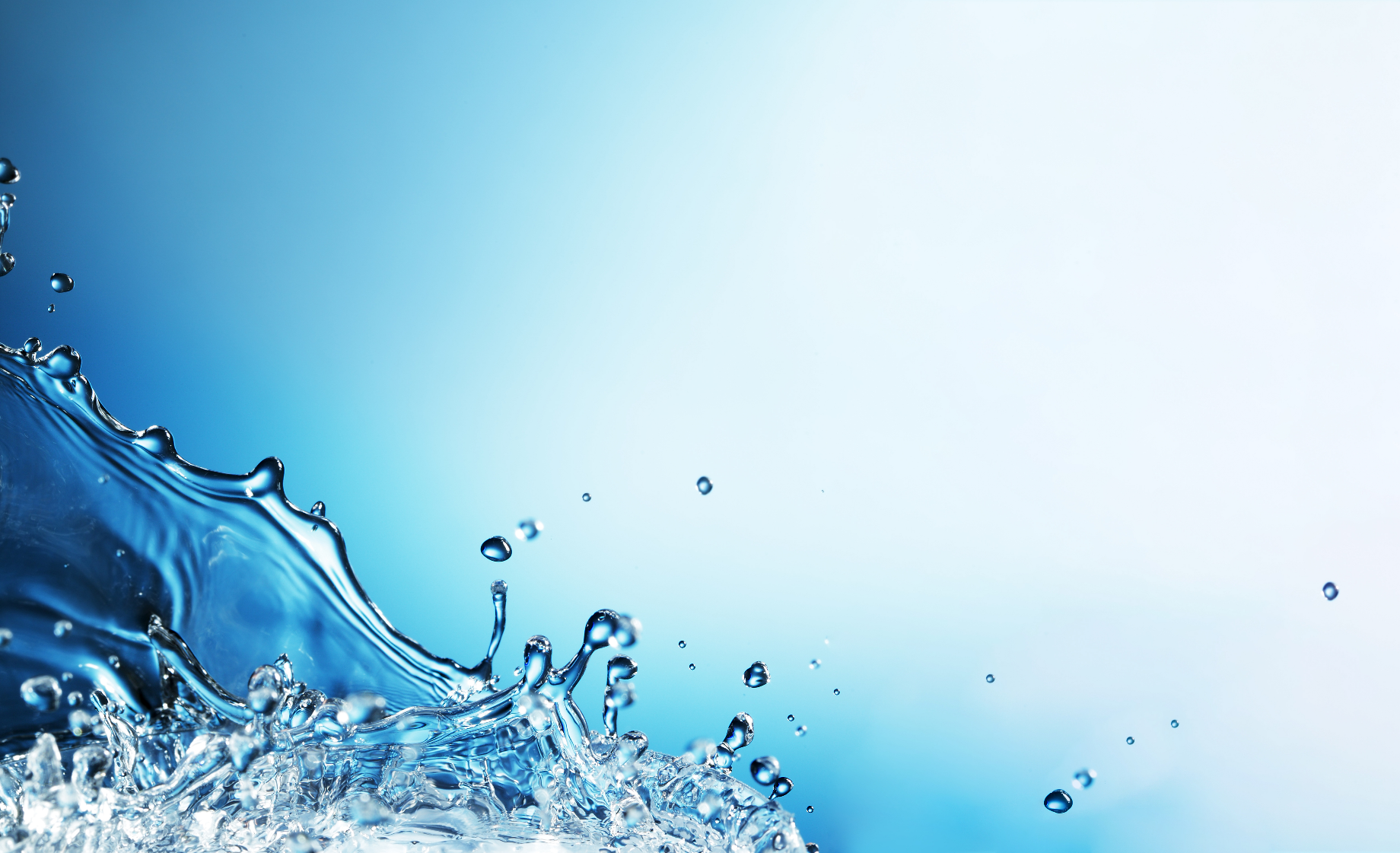 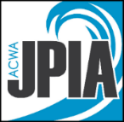 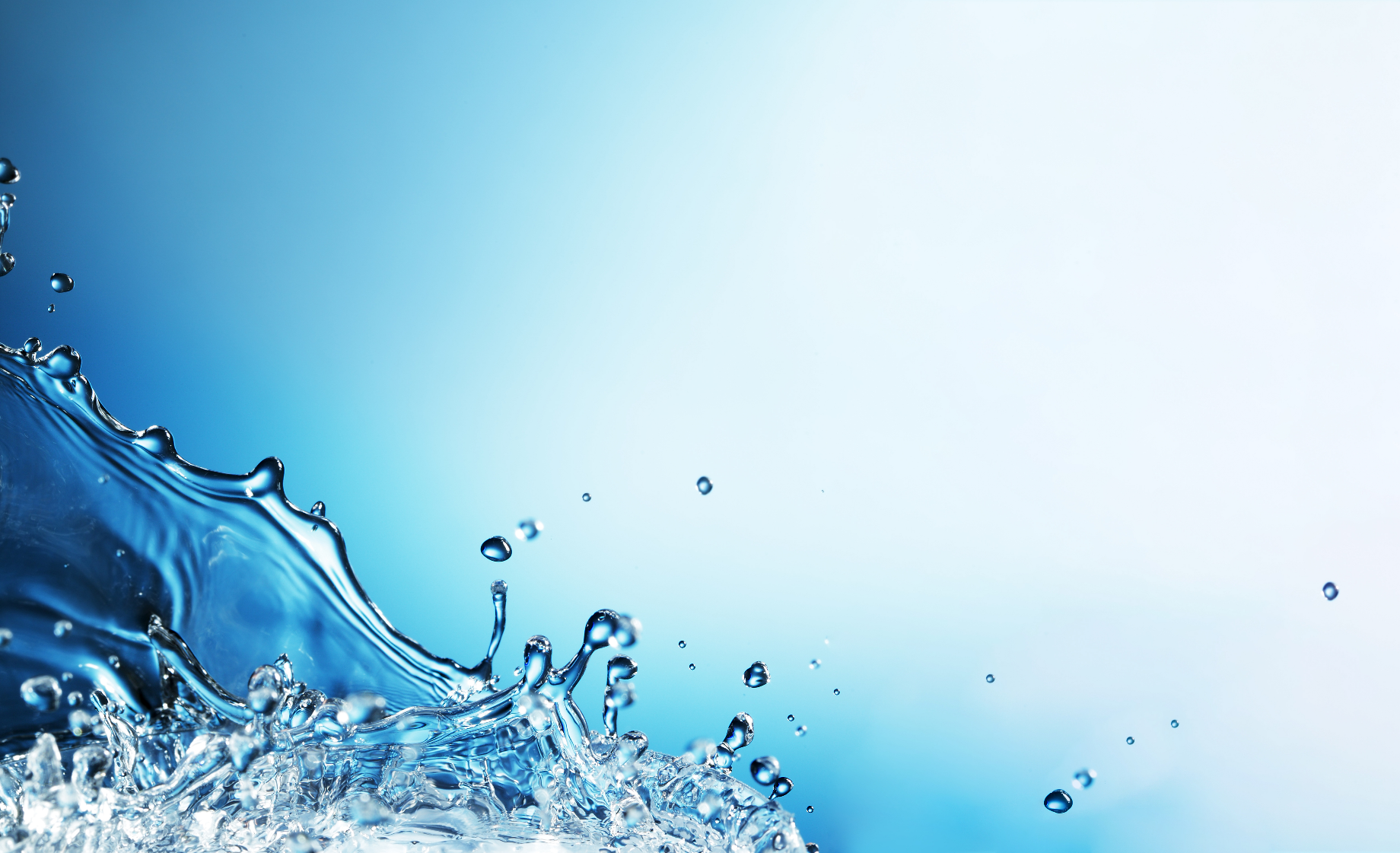 Date: ________________________ Instructor: _______________________________Considering that 20 percent of excavation, trenching, and shoring fatalities are estimated to occur in the employee’s first 90 days of employment, and that 40 percent are estimated to occur within the first year of employment, there appears to be a direct correlation between experience and safety. Though not all-inclusive, the following list includes some very useful numbers to consider in Trench and Excavation Safety.Zero employees are allowed under loads.One competent person must be assigned by the employer and conduct an ongoing inspection of an excavation or trench.One Visual and Manual test must be performed and documented by the competent person to classify soil. Soil that is not tested will be Class C soil.The top cylinder of a shore shall be placed one to two feet from the top of the trench.Excavated material/soil must be kept back not less than two feet back from excavation’s edge.Contact 811 two full working days (not including the day of notification) before excavating. If the facilities are marked with two feet of the planned excavation, use only hand digging to locate utilities. An on-site must be held between the excavator and facility owner if excavation is being done within ten feet of a marked high priority line.Ramps, runways, bridges, etc. to be used by employees to cross a trench or ditch shall be capable of supporting not less than two times the imposed load.Ladders must extend not less than three feet above the top of the excavation.An excavation more than four feet in depth and occupied by employees shall have either a ladder or a ramp.The bottom cylinder of a shore shall be placed not more than four feet from the bottom of the trench.As a best practice, excavations greater than four feet, the atmosphere should be tested if oxygen deficiency, welding/chemicals are to be used, or a hazardous atmosphere does or is reasonably expected to exist.There are four methods a competent person can use to create a protective system:SlopingBenchingShoring/JacksShields/BoxesTrenches five feet in depth and greater must have a protective system in place.Trenches from three to five feet in depth may need a protective system based on soil condition and other site hazards.When benching a side of a trench, the maximum height of a bench shall not be more than the four feet in Type B soil.Guardrails are required on walkways that are over excavations six feet or more above lower levels.A minimum of 20 feet in clearance shall be maintained from energized overhead electrical lines (including excavators, dump trucks, materials, personnel, and ladders).In sloped systems with vertically sided lower portions, the trench boxes must extend 18 inches above the top of the vertical sides.A minimum of 19.5 percent oxygen must be present before employees enter a confined space (other confined space regulations may also need to be followed).Sloping, benching, shoring, or shields for excavations greater than 20 feet must be designed by a registered professional engineer.Sheeting and trench boxes must not be more than 24 inches from the trench bottom.Ladders must be placed in trenches so that no employee is more than 25 feet from a ladder at any time.Guardrails must be 42 inches plus or minus 3 inches at the top.The degree of angle for a slope in Type B soil access shall not be more than 45 degrees.Hundreds are killed each year in excavations.Thousands are injured each year in excavations.Tens of thousands of dollars can be saved if employers and employees are aware of safety regulations and practice safety at their worksites.Attendee’s Name					         Signature			Date_______________________________	_______________________________    ______________________________________	_______________________________    ______________________________________	_______________________________    ______________________________________	_______________________________    ______________________________________	_______________________________    ______________________________________	_______________________________    ______________________________________	_______________________________    ______________________________________	_______________________________    ______________________________________	_______________________________    ______________________________________	_______________________________    ______________________________________	_______________________________    ______________________________________	_______________________________    ________